О Т Ч Е То   работе   отдела подготовки, прохождения и контроля документов   за  2020 год  Начальник отдела подготовки,прохождения и контроля документов                                                                                                            В.А.Васильева№ п.п.№ п.п.201920192019202020202020%%1. РАЗДЕЛРабота  с  корреспонденцией в сравнении с 2019 годом1. РАЗДЕЛРабота  с  корреспонденцией в сравнении с 2019 годом1. РАЗДЕЛРабота  с  корреспонденцией в сравнении с 2019 годом1. РАЗДЕЛРабота  с  корреспонденцией в сравнении с 2019 годом1. РАЗДЕЛРабота  с  корреспонденцией в сравнении с 2019 годом1. РАЗДЕЛРабота  с  корреспонденцией в сравнении с 2019 годом1. РАЗДЕЛРабота  с  корреспонденцией в сравнении с 2019 годом1. РАЗДЕЛРабота  с  корреспонденцией в сравнении с 2019 годом1. РАЗДЕЛРабота  с  корреспонденцией в сравнении с 2019 годом1. РАЗДЕЛРабота  с  корреспонденцией в сравнении с 2019 годом1.1.1.1.Всего поступило входящей корреспонденции и отправлено исходящей корреспонденции133361333613336129971299712997129971.2.1.2.Входящая корреспонденция:7981798179817656765676567656-2,5-2,51.2.1.2.1.2.1.2.    В том числе:1.2.1.2.Деловая переписка 5191519151914998499849984998-3,7-3,71.2.1.2.Протоколы  городской  администрации12112112114814814814822,322,31.2.1.2.Повестки  совещаний707070717171711,41,41.2.1.2.Планы  мероприятий-------1.2.1.2.Повестки  в  суд100510051005841841841841-16,3-16,31.2.1.2.Выдача  копий  из  архива  по  запросам25252514141414-44-441.2.1.2.Документы, поступившие  через «АИС-Самара»1435143514351478147814781478331.2.1.2.Нормативно-правовые акты, присланные для сведения159159159120120120120-24,5-24,52019год2019год2019год2020год2020год2020год2020год%%Входящая корреспонденция (деловая переписка):5191519151914998499849984998-3,7-3,7Из них: Входящие  из  подразделений Администрации г.о.2177217721772004200420042004- 8- 8Входящие из сторонних организаций3014301430142994299429942994-0,7-0,7Тематика переписки жилищно-коммунальное хозяйство1753175317531568156815681568-10,6-10,6вопросы архитектурного отдела559559559493493493493-11,8-11,8потребительский рынок и защиты прав потребителей465465465464464464464-0,2-0,2вопросы правового характера1211211211281281281285,75,7транспорт, общественная безопасность559559559511511511511-8,5-8,5социальная сфера (в т.ч. КДН)2432432432572572572575,75,7экономика и бюджетный учет638638638527527527527-17,3-17,3кадровая политика8181819292929213,513,5организационные вопросы2232232232522522522521313муниципальный контроль36036036057157157157158,658,6административная комиссия76767664646464-15,7-15,7мобилизационная работа20202017171717-15-15хозяйственные вопросы (коммерческие предложения)47474729292929-38,3-38,3делопроизводство, архивные запросы46464625252525-45,6-45,646462019201920192020202020202020%%1.3.1.3.Исходящая корреспонденция5355535553555341534153415341-0,2-0,21.3.1.3.       Из них:1.3.1.3.Отдел подготовки прохождения и контроля документов11811811891919191-22,8-22,81.3.1.3.Отдел архитектуры 661661661570570570570-13,7-13,71.3.1.3.Отдел по бюджетному учету и отчетности 95959511711711711723,123,11.3.1.3.Отдел по вопросам социальной сферы15015015098989898-34,6-34,61.3.1.3.Правовой отдел299299299294294294294-1,6-1,61.3.1.3.Отдел экономического анализа16216216219719719719721,121,11.3.1.3.Отдел организационной работы11011011014414414414430,930,91.3.1.3.Отдел по работе с общественными объединениями103103103102102102102-0,1-0,11.3.1.3.Отдел по ЖКХ и благоустройству 1227122712271136113611361136-7,4-7,41.3.1.3.Отдел МС и кадров6666668282828224,224,21.3.1.3.Административная комиссия12312312314214214214215,415,41.3.1.3.Отдел по работе с обращениями граждан222222232323234,54,51.3.1.3.Отдел гражданской защиты265265265243243243243-8,3-8,31.3.1.3.Отдел потребительского рынка и услуг40340340354554554554535,235,21.3.1.3.Специалист по общественной безопасности 1861861861971971971975,95,91.3.1.3.Отдел ИКС12112112189898989-26,4-26,41.3.1.3.       МКУ7771111111157,157,11.3.1.3.       Приемная8885555-37,5-37,51.3.1.3.       Отдел финансового планирования345345345325325325325-5,7-5,71.3.1.3.       Отдел муниципального контроля8848848849309309309305,25,2Количество отправленной почтовой корреспонденции, через отделение почтовой связи – 2254 шт., в том числе заказных - 698 шт.Количество отправленной почтовой корреспонденции, через отделение почтовой связи – 2254 шт., в том числе заказных - 698 шт.Количество отправленной почтовой корреспонденции, через отделение почтовой связи – 2254 шт., в том числе заказных - 698 шт.Количество отправленной почтовой корреспонденции, через отделение почтовой связи – 2254 шт., в том числе заказных - 698 шт.Количество отправленной почтовой корреспонденции, через отделение почтовой связи – 2254 шт., в том числе заказных - 698 шт.Количество отправленной почтовой корреспонденции, через отделение почтовой связи – 2254 шт., в том числе заказных - 698 шт.Количество отправленной почтовой корреспонденции, через отделение почтовой связи – 2254 шт., в том числе заказных - 698 шт.Количество отправленной почтовой корреспонденции, через отделение почтовой связи – 2254 шт., в том числе заказных - 698 шт.Количество отправленной почтовой корреспонденции, через отделение почтовой связи – 2254 шт., в том числе заказных - 698 шт.Количество отправленной почтовой корреспонденции, через отделение почтовой связи – 2254 шт., в том числе заказных - 698 шт.8848841.4.Запросы Прокуратуры, поступившие в Администрацию Железнодорожного районаЗапросы Прокуратуры, поступившие в Администрацию Железнодорожного районаЗапросы Прокуратуры, поступившие в Администрацию Железнодорожного районаЗапросы Прокуратуры, поступившие в Администрацию Железнодорожного районаЗапросы Прокуратуры, поступившие в Администрацию Железнодорожного районаЗапросы Прокуратуры, поступившие в Администрацию Железнодорожного районаЗапросы Прокуратуры, поступившие в Администрацию Железнодорожного районаЗапросы Прокуратуры, поступившие в Администрацию Железнодорожного районаЗапросы Прокуратуры, поступившие в Администрацию Железнодорожного районаЗапросы Прокуратуры, поступившие в Администрацию Железнодорожного районаЗапросы Прокуратуры, поступившие в Администрацию Железнодорожного районаИсточники поступивших запросов ПрокуратурыИсточники поступивших запросов ПрокуратурыИсточники поступивших запросов ПрокуратурыИсточники поступивших запросов ПрокуратурыПрокуратуратура г.СамарыПрокуратуратура г.СамарыПрокуратуратура г.СамарыПрокуратуратура г.Самары1111111Прокуратура Железнодорожного района  г. СамарыПрокуратура Железнодорожного района  г. СамарыПрокуратура Железнодорожного района  г. СамарыПрокуратура Железнодорожного района  г. Самары201201201201201201201Военная Прокуратура Самарского гарнизонаВоенная Прокуратура Самарского гарнизонаВоенная Прокуратура Самарского гарнизонаВоенная Прокуратура Самарского гарнизона1111111Самарская межрайонная природоохранная прокуратураСамарская межрайонная природоохранная прокуратураСамарская межрайонная природоохранная прокуратураСамарская межрайонная природоохранная прокуратура5555555Типы обращений Прокуратуры:Типы обращений Прокуратуры:Типы обращений Прокуратуры:Типы обращений Прокуратуры:Типы обращений Прокуратуры:Типы обращений Прокуратуры:Типы обращений Прокуратуры:Типы обращений Прокуратуры:Типы обращений Прокуратуры:Типы обращений Прокуратуры:Типы обращений Прокуратуры:Заключение НПАЗаключение НПАЗаключение НПАЗаключение НПА9999999Требование Требование Требование Требование 44444444444444ЗапросыЗапросыЗапросыЗапросы124124124124124124124ПротестПротестПротестПротест10101010101010ПредставлениеПредставлениеПредставлениеПредставление17171717171717Информационные письмаИнформационные письмаИнформационные письмаИнформационные письма4444444Тематика обращений Прокуратуры:Тематика обращений Прокуратуры:Тематика обращений Прокуратуры:Тематика обращений Прокуратуры:ЖКХЖКХЖКХЖКХ57575757575757Безопасность, режим и защита гостайныБезопасность, режим и защита гостайныБезопасность, режим и защита гостайныБезопасность, режим и защита гостайны7777777Рассмотрение обращений гражданРассмотрение обращений гражданРассмотрение обращений гражданРассмотрение обращений граждан7777777Правовой анализПравовой анализПравовой анализПравовой анализ30303030303030Торговля и защита прав потребителей Торговля и защита прав потребителей Торговля и защита прав потребителей Торговля и защита прав потребителей 10101010101010Муниципальный контрольМуниципальный контрольМуниципальный контрольМуниципальный контроль26262626262626Строительство и архитектураСтроительство и архитектураСтроительство и архитектураСтроительство и архитектура16161616161616ФинансыФинансыФинансыФинансы9999999Административная комиссияАдминистративная комиссияАдминистративная комиссияАдминистративная комиссия12121212121212Кадровая политика и обучение персоналаКадровая политика и обучение персоналаКадровая политика и обучение персоналаКадровая политика и обучение персонала6666666Гражданская защита населения (ГО и ЧС)Гражданская защита населения (ГО и ЧС)Гражданская защита населения (ГО и ЧС)Гражданская защита населения (ГО и ЧС)4444444Социальные вопросы защита и поддержка населения, КДНСоциальные вопросы защита и поддержка населения, КДНСоциальные вопросы защита и поддержка населения, КДНСоциальные вопросы защита и поддержка населения, КДН8888888Бухгалтерский учетБухгалтерский учетБухгалтерский учетБухгалтерский учет4444444Экономика и развитие Экономика и развитие Экономика и развитие Экономика и развитие 5555555Организационная работаОрганизационная работаОрганизационная работаОрганизационная работа7777777Итого:Итого:Итого:Итого:2082082082082082082082. РазделИнформация по правовым актам Администрации Железнодорожного внутригородского района в  2020 году 2. РазделИнформация по правовым актам Администрации Железнодорожного внутригородского района в  2020 году 2. РазделИнформация по правовым актам Администрации Железнодорожного внутригородского района в  2020 году 2. РазделИнформация по правовым актам Администрации Железнодорожного внутригородского района в  2020 году 2. РазделИнформация по правовым актам Администрации Железнодорожного внутригородского района в  2020 году 2. РазделИнформация по правовым актам Администрации Железнодорожного внутригородского района в  2020 году 2. РазделИнформация по правовым актам Администрации Железнодорожного внутригородского района в  2020 году 2. РазделИнформация по правовым актам Администрации Железнодорожного внутригородского района в  2020 году 2. РазделИнформация по правовым актам Администрации Железнодорожного внутригородского района в  2020 году 2. РазделИнформация по правовым актам Администрации Железнодорожного внутригородского района в  2020 году 2. РазделИнформация по правовым актам Администрации Железнодорожного внутригородского района в  2020 году 2.1.Тематика постановлений2.1.Тематика постановлений2.1.Тематика постановлений2.1.Тематика постановлений2.1.Тематика постановлений2.1.Тематика постановлений2.1.Тематика постановлений201920202020Гражданская защита населения (ГО и ЧС)Гражданская защита населения (ГО и ЧС)Гражданская защита населения (ГО и ЧС)Гражданская защита населения (ГО и ЧС)Гражданская защита населения (ГО и ЧС)Гражданская защита населения (ГО и ЧС)Гражданская защита населения (ГО и ЧС)71111Муниципальный контрольМуниципальный контрольМуниципальный контрольМуниципальный контрольМуниципальный контрольМуниципальный контрольМуниципальный контроль31717ЖКХЖКХЖКХЖКХЖКХЖКХЖКХ131010Организационная работаОрганизационная работаОрганизационная работаОрганизационная работаОрганизационная работаОрганизационная работаОрганизационная работа133Перепланировка помещенийПерепланировка помещенийПерепланировка помещенийПерепланировка помещенийПерепланировка помещенийПерепланировка помещенийПерепланировка помещений505252Экономика и развитиеЭкономика и развитиеЭкономика и развитиеЭкономика и развитиеЭкономика и развитиеЭкономика и развитиеЭкономика и развитие82828ФинансыФинансыФинансыФинансыФинансыФинансыФинансы131212Присвоение, изменение и аннулирование адресов Присвоение, изменение и аннулирование адресов Присвоение, изменение и аннулирование адресов Присвоение, изменение и аннулирование адресов Присвоение, изменение и аннулирование адресов Присвоение, изменение и аннулирование адресов Присвоение, изменение и аннулирование адресов 1226161Правовой анализПравовой анализПравовой анализПравовой анализПравовой анализПравовой анализПравовой анализ766Кадровая политика, обучение персоналаКадровая политика, обучение персоналаКадровая политика, обучение персоналаКадровая политика, обучение персоналаКадровая политика, обучение персоналаКадровая политика, обучение персоналаКадровая политика, обучение персонала522Перевод помещенийПеревод помещенийПеревод помещенийПеревод помещенийПеревод помещенийПеревод помещенийПеревод помещений161515Архитектура и строительствоАрхитектура и строительствоАрхитектура и строительствоАрхитектура и строительствоАрхитектура и строительствоАрхитектура и строительствоАрхитектура и строительство71414Общественные объединенияОбщественные объединенияОбщественные объединенияОбщественные объединенияОбщественные объединенияОбщественные объединенияОбщественные объединения533Публичные слушанияПубличные слушанияПубличные слушанияПубличные слушанияПубличные слушанияПубличные слушанияПубличные слушания -66РекламаРекламаРекламаРекламаРекламаРекламаРеклама102626Административная комиссияАдминистративная комиссияАдминистративная комиссияАдминистративная комиссияАдминистративная комиссияАдминистративная комиссияАдминистративная комиссия -11Делопроизводство и документооборотДелопроизводство и документооборотДелопроизводство и документооборотДелопроизводство и документооборотДелопроизводство и документооборотДелопроизводство и документооборотДелопроизводство и документооборот -11Безопасность, режим и защита гостайныБезопасность, режим и защита гостайныБезопасность, режим и защита гостайныБезопасность, режим и защита гостайныБезопасность, режим и защита гостайныБезопасность, режим и защита гостайныБезопасность, режим и защита гостайны533Кадровая политика, обучение персоналаКадровая политика, обучение персоналаКадровая политика, обучение персоналаКадровая политика, обучение персоналаКадровая политика, обучение персоналаКадровая политика, обучение персоналаКадровая политика, обучение персонала -44Торговля Торговля Торговля Торговля Торговля Торговля Торговля 155ИТОГО ИТОГО ИТОГО ИТОГО ИТОГО ИТОГО ИТОГО 273280280Из них нормативных правовых актов  Из них нормативных правовых актов  Из них нормативных правовых актов  Из них нормативных правовых актов  Из них нормативных правовых актов  Из них нормативных правовых актов  Из них нормативных правовых актов  699191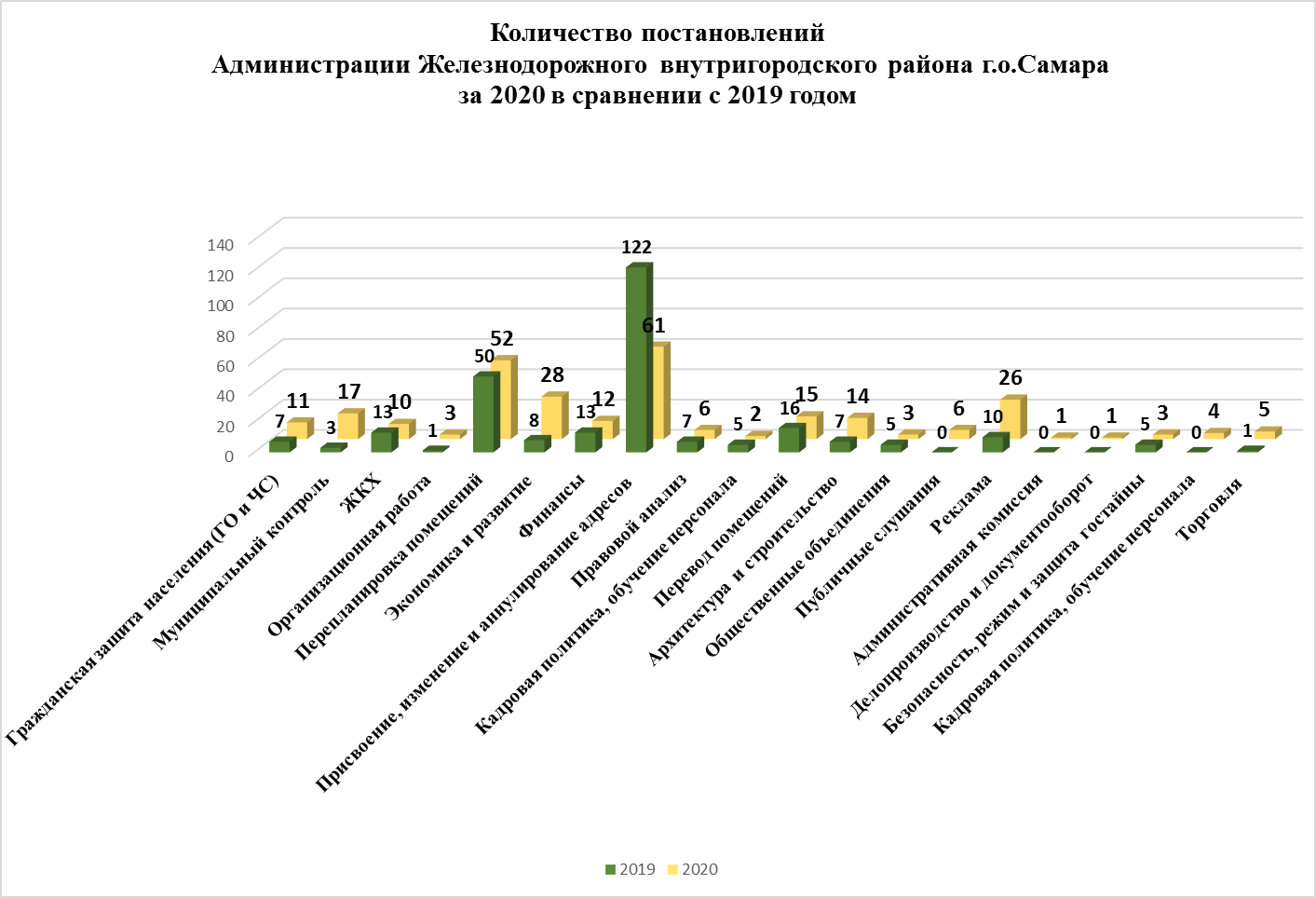 2.2.Тематика распоряжений2.2.Тематика распоряжений2.2.Тематика распоряжений2.2.Тематика распоряжений2.2.Тематика распоряжений2.2.Тематика распоряжений2.2.Тематика распоряжений201920202020Гражданская защита населения (ГО и ЧС)Гражданская защита населения (ГО и ЧС)Гражданская защита населения (ГО и ЧС)Гражданская защита населения (ГО и ЧС)Гражданская защита населения (ГО и ЧС)Гражданская защита населения (ГО и ЧС)Гражданская защита населения (ГО и ЧС)322Делопроизводство и документооборот Делопроизводство и документооборот Делопроизводство и документооборот Делопроизводство и документооборот Делопроизводство и документооборот Делопроизводство и документооборот Делопроизводство и документооборот 477Земельный контрольЗемельный контрольЗемельный контрольЗемельный контрольЗемельный контрольЗемельный контрольЗемельный контроль200293293Жилищный контрольЖилищный контрольЖилищный контрольЖилищный контрольЖилищный контрольЖилищный контрольЖилищный контроль4768080Информатизация бизнес процессовИнформатизация бизнес процессовИнформатизация бизнес процессовИнформатизация бизнес процессовИнформатизация бизнес процессовИнформатизация бизнес процессовИнформатизация бизнес процессов311Кадровая политика, обучение персоналаКадровая политика, обучение персоналаКадровая политика, обучение персоналаКадровая политика, обучение персоналаКадровая политика, обучение персоналаКадровая политика, обучение персоналаКадровая политика, обучение персонала132626Организационная работаОрганизационная работаОрганизационная работаОрганизационная работаОрганизационная работаОрганизационная работаОрганизационная работа242525Правовой анализПравовой анализПравовой анализПравовой анализПравовой анализПравовой анализПравовой анализ533ФинансыФинансыФинансыФинансыФинансыФинансыФинансы202424Экономика и развитиеЭкономика и развитиеЭкономика и развитиеЭкономика и развитиеЭкономика и развитиеЭкономика и развитиеЭкономика и развитие1199АрхитектураАрхитектураАрхитектураАрхитектураАрхитектураАрхитектураАрхитектура1--Бухгалтерский учетБухгалтерский учетБухгалтерский учетБухгалтерский учетБухгалтерский учетБухгалтерский учетБухгалтерский учет211414Безопасность, режим и защита гостайныБезопасность, режим и защита гостайныБезопасность, режим и защита гостайныБезопасность, режим и защита гостайныБезопасность, режим и защита гостайныБезопасность, режим и защита гостайныБезопасность, режим и защита гостайны111Общественные объединенияОбщественные объединенияОбщественные объединенияОбщественные объединенияОбщественные объединенияОбщественные объединенияОбщественные объединения322Административная комиссияАдминистративная комиссияАдминистративная комиссияАдминистративная комиссияАдминистративная комиссияАдминистративная комиссияАдминистративная комиссия333Организация приема гражданОрганизация приема гражданОрганизация приема гражданОрганизация приема гражданОрганизация приема гражданОрганизация приема гражданОрганизация приема граждан122Управление имуществомУправление имуществомУправление имуществомУправление имуществомУправление имуществомУправление имуществомУправление имуществом422Социальные вопросы, защита и поддержка населенияСоциальные вопросы, защита и поддержка населенияСоциальные вопросы, защита и поддержка населенияСоциальные вопросы, защита и поддержка населенияСоциальные вопросы, защита и поддержка населенияСоциальные вопросы, защита и поддержка населенияСоциальные вопросы, защита и поддержка населения-11Охрана труда и техника безопасностиОхрана труда и техника безопасностиОхрана труда и техника безопасностиОхрана труда и техника безопасностиОхрана труда и техника безопасностиОхрана труда и техника безопасностиОхрана труда и техника безопасности-11ЖКХЖКХЖКХЖКХЖКХЖКХЖКХ522ИТОГО ИТОГО ИТОГО ИТОГО ИТОГО ИТОГО ИТОГО 7984984983. РАЗДЕЛАрхивная работа3. РАЗДЕЛАрхивная работа3. РАЗДЕЛАрхивная работа3. РАЗДЕЛАрхивная работа3. РАЗДЕЛАрхивная работа3. РАЗДЕЛАрхивная работа3. РАЗДЕЛАрхивная работа3. РАЗДЕЛАрхивная работа3. РАЗДЕЛАрхивная работа3. РАЗДЕЛАрхивная работа3. РАЗДЕЛАрхивная работа3.1Утверждена опись дел по личному составу  за 2016г.Утверждена опись дел по личному составу  за 2016г.Утверждена опись дел по личному составу  за 2016г.Утверждена опись дел по личному составу  за 2016г.Утверждена опись дел по личному составу  за 2016г.Утверждена опись дел по личному составу  за 2016г.Утверждена опись дел по личному составу  за 2016г.Утверждена опись дел по личному составу  за 2016г.Утверждена опись дел по личному составу  за 2016г.Утверждена опись дел по личному составу  за 2016г.Утверждена опись дел по личному составу  за 2016г.3.2.Утверждена опись постоянного хранения за 2015-2016гг.Утверждена опись постоянного хранения за 2015-2016гг.Утверждена опись постоянного хранения за 2015-2016гг.Утверждена опись постоянного хранения за 2015-2016гг.Утверждена опись постоянного хранения за 2015-2016гг.Утверждена опись постоянного хранения за 2015-2016гг.Утверждена опись постоянного хранения за 2015-2016гг.Утверждена опись постоянного хранения за 2015-2016гг.Утверждена опись постоянного хранения за 2015-2016гг.Утверждена опись постоянного хранения за 2015-2016гг.Утверждена опись постоянного хранения за 2015-2016гг.3.3. Собраны документы по личному составу с отделов Администрации Железнодорожного внутригородского   района городского округа Самара Собраны документы по личному составу с отделов Администрации Железнодорожного внутригородского   района городского округа Самара Собраны документы по личному составу с отделов Администрации Железнодорожного внутригородского   района городского округа Самара Собраны документы по личному составу с отделов Администрации Железнодорожного внутригородского   района городского округа Самара Собраны документы по личному составу с отделов Администрации Железнодорожного внутригородского   района городского округа Самара Собраны документы по личному составу с отделов Администрации Железнодорожного внутригородского   района городского округа Самара Собраны документы по личному составу с отделов Администрации Железнодорожного внутригородского   района городского округа Самара Собраны документы по личному составу с отделов Администрации Железнодорожного внутригородского   района городского округа Самара Собраны документы по личному составу с отделов Администрации Железнодорожного внутригородского   района городского округа Самара Собраны документы по личному составу с отделов Администрации Железнодорожного внутригородского   района городского округа Самара Собраны документы по личному составу с отделов Администрации Железнодорожного внутригородского   района городского округа Самара3.4. Проведена систематизация документов по личному составу за 2017 год. Проведена систематизация документов по личному составу за 2017 год. Проведена систематизация документов по личному составу за 2017 год. Проведена систематизация документов по личному составу за 2017 год. Проведена систематизация документов по личному составу за 2017 год. Проведена систематизация документов по личному составу за 2017 год. Проведена систематизация документов по личному составу за 2017 год. Проведена систематизация документов по личному составу за 2017 год. Проведена систематизация документов по личному составу за 2017 год. Проведена систематизация документов по личному составу за 2017 год. Проведена систематизация документов по личному составу за 2017 год.3.5.Сданы документы на постоянное хранение в Архивный отдел Управления делопроизводства, контроля исполнительской дисциплины и архивов Департамента организации процессов управления Аппарата Администрации городского округа СамараСданы документы на постоянное хранение в Архивный отдел Управления делопроизводства, контроля исполнительской дисциплины и архивов Департамента организации процессов управления Аппарата Администрации городского округа СамараСданы документы на постоянное хранение в Архивный отдел Управления делопроизводства, контроля исполнительской дисциплины и архивов Департамента организации процессов управления Аппарата Администрации городского округа СамараСданы документы на постоянное хранение в Архивный отдел Управления делопроизводства, контроля исполнительской дисциплины и архивов Департамента организации процессов управления Аппарата Администрации городского округа СамараСданы документы на постоянное хранение в Архивный отдел Управления делопроизводства, контроля исполнительской дисциплины и архивов Департамента организации процессов управления Аппарата Администрации городского округа СамараСданы документы на постоянное хранение в Архивный отдел Управления делопроизводства, контроля исполнительской дисциплины и архивов Департамента организации процессов управления Аппарата Администрации городского округа СамараСданы документы на постоянное хранение в Архивный отдел Управления делопроизводства, контроля исполнительской дисциплины и архивов Департамента организации процессов управления Аппарата Администрации городского округа СамараСданы документы на постоянное хранение в Архивный отдел Управления делопроизводства, контроля исполнительской дисциплины и архивов Департамента организации процессов управления Аппарата Администрации городского округа СамараСданы документы на постоянное хранение в Архивный отдел Управления делопроизводства, контроля исполнительской дисциплины и архивов Департамента организации процессов управления Аппарата Администрации городского округа СамараСданы документы на постоянное хранение в Архивный отдел Управления делопроизводства, контроля исполнительской дисциплины и архивов Департамента организации процессов управления Аппарата Администрации городского округа СамараСданы документы на постоянное хранение в Архивный отдел Управления делопроизводства, контроля исполнительской дисциплины и архивов Департамента организации процессов управления Аппарата Администрации городского округа Самара3.6.Составлен план развития архивного дела на 2021год.Составлен план развития архивного дела на 2021год.Составлен план развития архивного дела на 2021год.Составлен план развития архивного дела на 2021год.Составлен план развития архивного дела на 2021год.Составлен план развития архивного дела на 2021год.Составлен план развития архивного дела на 2021год.Составлен план развития архивного дела на 2021год.Составлен план развития архивного дела на 2021год.Составлен план развития архивного дела на 2021год.Составлен план развития архивного дела на 2021год.3.7.Составлен паспорт  архива  за 2020 год.Составлен паспорт  архива  за 2020 год.Составлен паспорт  архива  за 2020 год.Составлен паспорт  архива  за 2020 год.Составлен паспорт  архива  за 2020 год.Составлен паспорт  архива  за 2020 год.Составлен паспорт  архива  за 2020 год.Составлен паспорт  архива  за 2020 год.Составлен паспорт  архива  за 2020 год.Составлен паспорт  архива  за 2020 год.Составлен паспорт  архива  за 2020 год.3.8.Составлен отчет  о  выполнении плана развития архивного дела за 2020г.Составлен отчет  о  выполнении плана развития архивного дела за 2020г.Составлен отчет  о  выполнении плана развития архивного дела за 2020г.Составлен отчет  о  выполнении плана развития архивного дела за 2020г.Составлен отчет  о  выполнении плана развития архивного дела за 2020г.Составлен отчет  о  выполнении плана развития архивного дела за 2020г.Составлен отчет  о  выполнении плана развития архивного дела за 2020г.Составлен отчет  о  выполнении плана развития архивного дела за 2020г.Составлен отчет  о  выполнении плана развития архивного дела за 2020г.Составлен отчет  о  выполнении плана развития архивного дела за 2020г.Составлен отчет  о  выполнении плана развития архивного дела за 2020г.